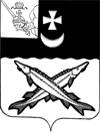 БЕЛОЗЕРСКИЙ  МУНИЦИПАЛЬНЫЙ  РАЙОН  ВОЛОГОДСКОЙ ОБЛАСТИП О С Т А Н О В Л Е Н И ЕГЛАВЫ  БЕЛОЗЕРСКОГО МУНИЦИПАЛЬНОГО РАЙОНАОт  __________________  №_______О создании комиссии по формированию кадрового резерва  Белозерского муниципального районаВ соответствии с Федеральным законом  от 02.03.2007 № 25-ФЗ «О муниципальной службе в Российской Федерации» и  в целях совершенствования муниципального управления, формирования и эффективного использования резерва управленческих кадров Белозерского   муниципального района ПОСТАНОВЛЯЮ:1. Создать и  утвердить состав Комиссии по формированию и подготовке управленческих кадров Белозерского муниципального района (приложение 1).2. Утвердить Положение о Комиссии по формированию и подготовке управленческих кадров Белозерского муниципального района (приложение 2).3.   Контроль за выполнением постановления оставляю за собой.4. Настоящее постановление подлежит размещению на официальном сайте Белозерского муниципального района в информационно-телекоммуникационной сети «Интернет».Глава района:                                                       Е.В. Шашкин         Утвержден                                                               постановлениемГлавы  района                                                                от _________________№______                                                                (приложение 1)СОСТАВ КОМИССИИ   ПО ФОРМИРОВАНИЮ  И ПОДГОТОВКЕ РЕЗЕРВАУПРАВЛЕНЧЕСКИХ КАДРОВ БЕЛОЗЕРСКОГО МУНИЦИПАЛЬНОГО РАЙОНА	Шашкин Е.В. -  Глава Белозерского муниципального района, председатель Комиссии;	Соловьев Д.А. - руководитель администрации района, заместитель председателя; Буина Н.К. - консультант Представительного Собрания района, секретарь Комиссии.Члены Комиссии: 	Хансен С.В. – начальник финансового Управления Белозерского муниципального района;	Данилова О.В. – начальник Управления имущественных отношений Белозерского муниципального района;	Воеводина Н.А. – начальник Управления образования Белозерского муниципального района;Разумовская А.А. – заместитель руководителя администрации района; Карлина А.М. - начальник юридического отдела администрации района; 	Копылова Е.Г. - начальник отдела культуры, спорта, туризма и молодежной политики администрации района;	Бубнова Г.В. - руководитель администрации города Белозерск (по согласованию);Глава сельского поселения (по согласованию).                                                 Утверждено                                                            постановлением  Главы района                                                             от  ________________ №____________                                                             (приложение 2)ПОЛОЖЕНИЕО КОМИССИИ  ПО  ФОРМИРОВАНИЮ И ПОДГОТОВКЕ РЕЗЕРВА УПРАВЛЕНЧЕСКИХ  БЕЛОЗЕРСКОГО МУНИЦИПАЛЬНОГО РАЙОНА1. Настоящим Положением определяется порядок деятельности Комиссии по формированию и подготовке резерва управленческих кадров Белозерского муниципального района (далее - Комиссия).2. Целью деятельности Комиссии является организация работы по формированию, подготовке и эффективному использованию резерва управленческих кадров Белозерского муниципального района (далее - резерв).3. Для достижения указанной цели Комиссия выполняет следующие задачи:3.1. Рассмотрение методик отбора и выдвижения участников резерва.3.2. Формирование резерва.3.3. Подготовка предложений о включении участников резерва в областной резерв управленческих кадров. 3.4. Организация ведения базы данных участников резерва и базы данных перечней должностей, которые могут быть замещены участниками резерва.3.5. Контроль за реализацией мероприятий по формированию и ведению резерва.3.6. Организация работы со средствами массовой информации для освещения хода работы по формированию и ведению резерва. 3.7. Подготовка предложений Главе района  по вопросам формирования и эффективного использования резерва.3.8. Координация деятельности органов местного самоуправления по вопросам, связанным с отбором и выдвижением участников резерва, а также по другим вопросам, связанным с формированием и ведением резерва.4. Комиссия для решения возложенных на нее задач имеет право:4.1. Запрашивать и получать в установленном порядке необходимые материалы  органов местного самоуправления, а также от иных организаций.4.2. Приглашать на свои заседания представителей органов местного самоуправления и муниципальных учреждений, общественных объединений.5. Члены Комиссии принимают участие в ее работе на общественных началах.6. Заседания Комиссии проводятся по мере необходимости. Заседания ведет председатель Комиссии либо по его поручению заместитель председателя Комиссии.В работе Комиссии могут принимать участие по решению председателя Комиссии эксперты (без права голоса).Комиссия принимает решение в отношении каждого кандидата по включению либо отказу включения в резерв управленческих кадров Белозерского муниципального района  путем открытого голосования простым большинством голосов от установленной численности и оформляются протоколом, который подписывает председатель Комиссии либо лицо, председательствующее на заседании и члены комиссии. 7. Заседание комиссии считается правомочным, если на нем присутствует  не менее 2/3 ее членов.8. Секретарь комиссии обеспечивает регистрацию документов, необходимую  публикацию в средствах массовой информации.	